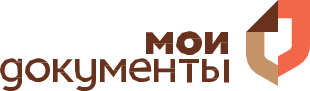 Уважаемый Алексей Николаевич!На Ваш запрос о согласовании административного регламента по предоставлению управлением здравоохранения Липецкой области государственной услуги по направлению граждан на оказание высокотехнологичной медицинской помощи, не включенной в базовую программу обязательного медицинского страхования с применением специализированной информационной системы, и административного регламента «Компенсация стоимости проезда малообеспеченных граждан к месту лечения и обратно, детей из малообеспеченных семей - к месту санаторно-курортного лечения и обратно, а также сопровождающему их лицу, меры социальной поддержки которым установлены законодательством Липецкой области» сообщаем, соглашением о взаимодействии между ОБУ «УМФЦ Липецкой области» и управлением здравоохранения Липецкой области №4-Р от 01.02.2014года не предусмотрено оказание государственной услуги по направлению граждан на оказание высокотехнологичной медицинской помощи, не включенной в базовую программу обязательного медицинского страхования с применением специализированной информационной системы на базе МФЦ. В связи с чем, согласование проекта административного регламента предоставления данной услуги с ОБУ «УМФЦ Липецкой области» не требуется.В случае планируемого оказания данной услуги на базе многофункциональных центров Липецкой области до заключения дополнительного соглашения с ОБУ «УМФЦ Липецкой области» необходимо внести соответствующие изменения в постановление администрации Липецкой области от 10 сентября 2013 г. № 410 «Об утверждении Перечня государственных услуг, предоставляемых исполнительными органами государственной власти Липецкой области в многофункциональных центрах предоставления государственных и муниципальных услуг».При согласовании административного регламента государственной услуги «Компенсация стоимости проезда малообеспеченных граждан к месту лечения и обратно, детей из малообеспеченных семей - к месту санаторно-курортного лечения и обратно, а также сопровождающему их лицу, меры социальной поддержки которым установлены законодательством Липецкой области» выявлено, что следующие положения регламента требуют корректировки:Информация, содержащаяся в подразделе 3 «Требования к порядку информирования о предоставлении государственной услуги» не содержит информации о многофункциональных центрах предоставления государственных и муниципальных услуг;Пункт 13 содержит требование о предоставлении государственной услуги по месту жительства заявителя, что противоречит принципу экстерриториальности предоставления государственной услуги. В каждом муниципальном образовании Липецкой области имеются многофункциональные центры, что позволит осуществлять прием документов, как по месту жительства, так и по месту пребывания или фактического проживания;Пункт 14 административного регламента относится к подразделу 3 «Требования к порядку информирования о предоставлении государственной услуги»;Пункты 15-21 необходимо перенести в раздел 1 «Административные процедуры, включаемые в предоставление государственной услуги»;Абзац 6 пункта 18 не учитывает особенности автоматизированной информационной системы многофункционального центра;Подраздел 6 не должен содержать перечень сведений, находящихся в распоряжении органов государственной власти. Данные сведения располагаются в подразделе «Исчерпывающий перечень документов, необходимых в соответствии с нормативными правовыми актами для предоставления государственной услуги которые находятся в распоряжении исполнительных органов государственной власти Липецкой области, иных органов и организаций и которые заявитель вправе предоставить…», который в административном регламенте отсутствует. Также в данный подраздел нужно перенести п. 22 административного регламента;В пункте 22 отражен неполный перечень органов власти, с которыми осуществляется межведомственное взаимодействие;В порядке досудебного обжалования отсутствует информация о возможности приема жалобы в многофункциональных центрах;Приложение 2 составлено с нарушением наименований структурных подразделений ОБУ «УМФЦ Липецкой области». Информация об актуальном наименовании структурных подразделениях и режиме работы расположена в приложении 1 в письму. Приложение 1: на 11 л. в 1 экз.Директор										М.В. СелянинаНайденышева О.Н. (4742) 38 84 14